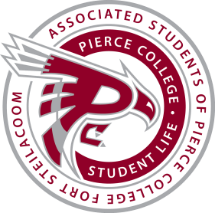 Student Government MeetingDATE: October 11, 2018TIMe: 1:00 p.m.Location: Student life lobbyMeeting Agenda -----END OF NEW BUSINESS-----MinutesMeeting called byASPCFS President: Raymond PowerType of meetingStudent Government AssemblyChairpersonASPCFS President: Raymond PowerAdvisorStudent Life Coordinator: Cameron CoxNote takerAdministrative Senator: Connor FredericksTimekeeperAdministrative Senator: Connor FredericksAttendeesPresident Raymond Power, Vice-President Caleb Bromley, Administrative Senator Connor Fredericks, Clubs and Organization Senator Halle Walker, Legislative Senator Derrick Brigge, Charles Cho, Nick PecacheCall to orderRaymond PowerPledge of allegiance Raymond powerRoll callRoll callConnor FredericksChecklist Raymond Power  | Raymond Power  | Connor Fredericks  | Halle Walker  | Charles Cho  | Nick Pecache  | Raymond Power  | Raymond Power  | Connor Fredericks  | Halle Walker  | Charles Cho  | Nick Pecache  | Raymond Power  | Raymond Power  | Connor Fredericks  | Halle Walker  | Charles Cho  | Nick Pecache  |Establishment of QuorumConnor FredericksDiscussionThe Chair and six councilmembers were present. Conclusions*Quorum established*Changes to the AgendaChanges to the AgendaRaymond POwerRaymond POwer Motion BY:1819-008  |  Motion by: Connor Fredericks  |  Seconded by: Nick Pecache1819-008  |  Motion by: Connor Fredericks  |  Seconded by: Nick Pecache1819-008  |  Motion by: Connor Fredericks  |  Seconded by: Nick Pecache1819-008  |  Motion by: Connor Fredericks  |  Seconded by: Nick PecacheChanges to the agendaChanges to the agendaChanges to the agendaChanges to the agendaChanges to the agendaTo add Action Item 1819-008 to ratify Caleb Bromley as a member of the parking appeals committee for the 2018-2019 Academic year.To add Action Item 1819-008 to ratify Caleb Bromley as a member of the parking appeals committee for the 2018-2019 Academic year.To add Action Item 1819-008 to ratify Caleb Bromley as a member of the parking appeals committee for the 2018-2019 Academic year.To add Action Item 1819-008 to ratify Caleb Bromley as a member of the parking appeals committee for the 2018-2019 Academic year.To add Action Item 1819-008 to ratify Caleb Bromley as a member of the parking appeals committee for the 2018-2019 Academic year.Votes5 yea  |  0 nays  |  0 abstains5 yea  |  0 nays  |  0 abstains5 yea  |  0 nays  |  0 abstains5 yea  |  0 nays  |  0 abstainsResultApproved        Denied        Moved    Approved        Denied        Moved    Approved        Denied        Moved    Approved        Denied        Moved    Approval of minutesApproval of minutesRaymond powerRaymond powerDescriptionApproval of Minutes |  Motion by: Caleb Bromley  |  Seconded by: Connor FredericksApproval of Minutes |  Motion by: Caleb Bromley  |  Seconded by: Connor FredericksApproval of Minutes |  Motion by: Caleb Bromley  |  Seconded by: Connor FredericksApproval of MinutesApproval of MinutesApproval of MinutesApproval of MinutesApprove the meeting minutes from September 27, 2018.Approve the meeting minutes from September 27, 2018.Approve the meeting minutes from September 27, 2018.Approve the meeting minutes from September 27, 2018.Votes5 yea  |  0 nays  |  0 abstains5 yea  |  0 nays  |  0 abstains5 yea  |  0 nays  |  0 abstainsResultApproved        Denied        Moved    Approved        Denied        Moved    Approved        Denied        Moved    ReportspRESIDENTrAYMOND pOWERDiscussion“Hello everyone, I’m President Raymond Power of the ASPCFSOver the last few weeks I have helped out at all the events we have had. They’ve been a great success and we’ve had a lot of people show up and it was a great time on campus. I’ve also been planning our board report for next week where ill report what we’ve been doing for the last month. I’ve been attending and conducting meetings with my team as well as doing research for our legacy project that we have coming up. It been a good start to the quarter and we’re happy to be here.We will now move onto Vice-President Bromley’s report.”vICE-pRESIDENTCaleb BromleyDiscussion “I have been hard at work to support the students of Pierce College. With the assistance of Pierce College staff and faculty, and members of the Student Life team, I have redesigned the student ID cards to list the community and school resources on the backside. I am currently working with administration on the implementation of this new design. I have also been overseeing the Pierce College Food Pantry, which provides free food items for lunches for students in need. The pantry is stocked with hygiene products as well. I am looking forward to serving the students of Pierce College and ensuring that they are supported during their endeavors.”aDMINISTRATIVE sENATORcONNOR fREDERICKSDiscussion“I have been busy facilitating Student Government meetings and assemblies for the Fall Quarter. This work includes preparing in advance, scripted and non-scripted agendas to be used by Student Government Officials and student/faculty attendees. Also, completing Student Government Assembly minutes which are distributed to Administration, Campus Services and Student Life leadership. Additionally, I has been tracking Student Government based budgets to ensure equitable utilization of these resources throughout the year. Lastly, initial research for this year's Student Government legacy project has begun.”lEGISTLATIVE sENATORdERRICK bRIGGEDiscussion“Since the last meeting, I have overseen the Constitution Day celebration, which by all accounts has been a success. The voter registration efforts employed by the league of women voters was very successful, as the representative said this was the most students they have ever registered to vote.       Moving on from the event, I participated in the WACTCSA introductory conference call just this Tuesday. The call between representatives from all Washington Community and Technical Colleges served both as a meet and greet and overview of important legislative issues WACTSCA wishes to focus on in the coming year.       Looking forward, I wish to be of any assistance I can to our student life Clubs team, and am considering how to engage more Pierce College students in state legislative matters.”Clubs and Orginzation SenatorHalle WalkerDiscussion“Over the past week I have been hard at work preparing the biggest club event of the quarter. Clubs Rush went off quite successfully according to attendance and student evaluations. We had over ten clubs in attendance each day. My student government team assisted me in manning the popcorn machines, stocking drinks and assuring the booth attendees had all they needed.I would like to say thank you to the Taiko Club for the outstanding performance.”Cultural and affairs SenatorCharles ChoDiscussion“Charles Cho, Student and Cultural Affairs Senator has been planning recruiting and planning for all the Multicultural Leadership Institute and has also been assisting Engagement Senator, Nicholas Pecache with promoting Emerging Leadership Academy for the Fall Quarter. He has been communicating with the Administrative Representative for Equity, Diversion, and Inclusion Committee to prepare for upcoming meetings throughout the year. MLI meeting will be on Oct. 26, at 12-1pm in CAS 526.”Engagement SenatorNick PecacheDiscussion“I reached out to students to inform them about ELA meetings, as well as telling them benefits for attending the workshops. I also talked to Cameron about more information about the workshops, specifically who the speakers will be. I am also starting a new design for the ELA workshop for advertisements.activities board ReportsEli ellisDiscussionKim Nucum : Promotions CoordinatorKim Nucum has been actively working on promotional flyers for events around campus, as well as running the Pierce College Fort Steilacoom Student Life social media accounts. Some events she has made promotional content for that you may have seen around campus include the: Cascade Blood Drive, Autumn Art Day, Family Movie Night, and Boo! Palooza. She has also been participating in helping out in Student Life Events and has started working on the Winter Quarter Calendar for 2019.DiscussionYajahira Dominguez : Entertainment and Recreation CoordinatorJust this week Yajahira had her first event “Game day” and it was a success with 184 student attending. We got really good feedback from the students, that students are already asking when the next Game day will be. Now that she is closing that event she is going start planningthe next event which is taking place in November 5th at the fireside lounge. Java and Jazz is going to be an event where students can just relax and listen to good slow music, while enjoying coffee and pastries.DiscussionEmma Gallagher-Burkholder : Outreach CoordinatorEmma Gallagher-Burkholder, Outreach Coordinator has been actively working on her first event which will take place October 5th, called Jurassic Pierce featuring the movie Jurassic World: Fallen Kingdom. This will give the students a chance to get to know the school a little bit better and to just relax for a while. J Throughout the fall quarter, she will also be working on a few other events such as Autumn Art Day, Monster Madness, And Boo! Palooza. The main goal for the fall quarter is to get to know as many students as possible and to help them feel more welcome knowing that the first few weeks of school are hectic, especially for brand new students.DiscussionChris Horn: Communication CoordinatorChris Horn, Communication Coordinator has been working on Promo for Monster Madness, Aids Awareness, MLI, and ELA. This includes posters, handbills, and ads for the CWIS monitors for these events. Currently he is getting all of our upcoming events on CWIS and ready for our social media outlets as well.DiscussionAidan Helt : Issues and Awareness Coordinator“Aidan Helt, Issues and Awareness Coordinator has been working with Susan G Komen to table an even for Breast Cancer Awareness for education and early detection.  She has been in close contact with the Pierce County AIDs foundation to come spread awareness and administer testing for those who would like it. She has also been working with the Veteran’s Resource Center for a Salute to Service event where students will get a chance to thank Pierce College Veterans. In addition she is putting together a food pantry drive that will stock the Pierce College Food Pantry at Fort Steilacoom for students struggling with hunger. Lastly Aidan has been working on putting together a movie day in remembrance of Pearl Harbor where students could socialize as well as learn the history of the event.”DiscussionEli Ellis : Special Events Coordinator Since the last meeting, Eli has been working on planning for the annual Halloween event, Boo-Palooza, which will be held on October 31st, 2018 from 5:30pm to 8:00pm in the Fireside and Performance Lounge.  He also has assisted his team in events such as Game Day, Clubs Rush, Jurassic Pierce, and Think Pink.  He also has been assisting his team with preparations for starting to plan the events for the Winter Event Calendar.Old BusinessOld BusinessRaymond PowerRaymond PowerConclusion*There was no old business to be discussed**There was no old business to be discussed**There was no old business to be discussed*New businessRaymond PowerDescription1819-006  |  Motion by: Caleb Bromley  |  Seconded by: Nick Pecache action itemaction itemTo ratify Caleb Bromley as a member of the parking appeals committeeTo ratify Caleb Bromley as a member of the parking appeals committeeVotes5 yea  |  0 nays  |  0 abstainsResultApproved        Denied        Moved    open forumRaymond POwerConclusion*Nothing was discussed during the Open Forum *NAnnouncementsRaymond POwerConclusionNext Student Government meeting will be held on October 25th, 2018 @ 1:00 p.m. in the Student Life Lobby.NAdjournmentRaymond POwerTime End: 1:14 p.m.